T.C.SAMSUN ÜNİVERSİTESİSİVİL HAVACILIK YÜKSEKOKULUUYGULAMALI EĞİTİM PROTOKOLÜBİRİNCİ BÖLÜMGenel HükümlerTaraflarMADDE 1– (1)Bu protokol, 3308 sayılı Mesleki Eğitim Kanunu ile Samsun Üniversitesi Uygulamalı Eğitim ve Staj Yönergesine uygun olarak, mesleki ve teknik eğitim yapan Sivil Havacılık Yüksekokulu öğrencilerinin işletmelerde yapacakları uygulamalı eğitim esaslarını düzenlemek amacıyla Sivil Havacılık Yüksekokulu Müdürlüğü, İşveren ve/veya Vekili (…………………………………………………………) ile öğrenci arasında imzalanır.(2)Dört nüsha olarak düzenlenen ve taraflarca imzalanan bu protokolün, bir nüshası Yüksekokul Müdürlüğünde, bir nüshası işletmede, bir nüshası öğrencide, bir nüshası ise sorumlu öğretim elemanında bulunur. KapsamMADDE 2– (1)İşletmelerde uygulamalı eğitim, 3308 sayılı Mesleki Eğitim Kanunu, Yükseköğretim Uygulamalı Eğitimler Çerçeve Yönetmeliği, Samsun Üniversitesi Ön Lisans ve Lisans Eğitim-Öğretim Yönetmeliği ile Samsun Üniversitesi Uygulamalı Eğitim ve Staj Yönergesine göre planlanır ve yürütülür.SüreMADDE 3– (1)İş bu protokol, Samsun Üniversitesi akademik takvimine uygun olarak uygulamalı eğitimin başladığı tarihten itibaren yürürlüğe girer ve öğrencilerin uygulama eğitimini tamamladığı tarihte sona erer.İKİNCİ BÖLÜMTarafların Görev ve Sorumluluklarıİşletmenin görev ve yetkisi MADDE 4– (1) İşletmenin görev ve yetkileri şunlardır: a) Bünyesinde uygulamalı eğitim yapacak öğrenci sayısını dikkate alarak alanında mesleki yetkinliğe sahip yeterli sayıda eğitici personeli görevlendirmek. b) Uygulamalı eğitim yapacak öğrencinin uygulamalı eğitim kabul formunu onaylamak. c) Bünyesinde uygulamalı eğitim yapan her bir öğrenci için işletme değerlendirme formunu doldurmak. ç) Uygulamalı eğitim faaliyetlerinin 20/6/2012 tarihli ve 6331 sayılı İş Sağlığı ve Güvenliği Kanunu hükümlerine uygun ortamlarda yapılmasını sağlamak. d) İşletmedeki çalışma ortamı ve uygulamaların mahiyeti dikkate alınarak öğrencilere iş sağlığı ve güvenliği eğitimleri vermek. e) İşletmede mesleki eğitim ve kayıtlı olduğu programın ders planında yer aldığı için staj yapan öğrencilere 3308 sayılı Kanun’un ilgili hükümlerine uygun olarak ücret ödemek. f) İşletmede mesleki eğitim ve/veya staj yapan öğrencilerin geçirdikleri iş kazalarını ilgili mevzuata uygun olarak ilgililere ve aynı gün içinde öğrencinin kayıtlı olduğu yükseköğretim kurumuna bildirmek. Eğitici personelin görev ve yetkisi MADDE 5– (1)İşletmede mesleki eğitim ve/veya staj yapacak öğrenciler, uygulamalı eğitimler esnasında işletme tarafından Sivil Havacılık Yüksekokulunun görüşü alınarak görevlendirilen ve alanında mesleki yetkinliği haiz bir eğitici personelin gözetiminde bulunurlar. (2)Eğitici personelin görev ve yetkileri şunlardır: a) Hazırlanan eğitim planı dâhilinde öğrencilerin uygulamalı eğitimlerini yapmalarını ve sürdürmelerini sağlamak. b) Uygulamalı eğitim yapan her bir öğrenci için işletme değerlendirme formunun doldurulmasını sağlamak. c) Öğrenciler tarafından hazırlanan uygulamalı eğitim dosyalarını inceleyerek görüş vermek ve onaylamak. ç) Devamsızlık, disiplin ve uygulamalı eğitimlerle ilgili diğer hususlarda sorumlu öğretim elemanı ile iş birliği yapmak. d) Uygulamalı Eğitim çalışmalarıyla öğrencilerin üniversitede kazanmış oldukları bilgi ve becerilerin pekişmesini sağlamak. e) Öğrencilere mesleki formasyon ve iş disiplinini aktarmak. f) Öğrencilerin eğitim gördüğü programa uymayan, iş sağlığı ve güvenliği yeterli olmayan koşullarda görevlendirilmelerine mani olmak. Sorumlu öğretim elemanının görev ve yetkisi MADDE 6– (1)Uygulamalı eğitim faaliyetlerinin izlenmesi, işletme ile kurum arasında koordinasyonun sağlanması, öğrencilere uygulamalı eğitim süreçlerinde rehber olması, ölçme ve değerlendirme işlemlerinde yer alması amacıyla işletmede mesleki eğitim ve/veya staj yapacak her bir uygulamalı eğitim grubu için eğitimler süresince bir sorumlu öğretim elemanı görevlendirilir. Öğrencinin sorumluluklarıMADDE 7– (1)Uygulamalı eğitim yapan öğrenciler, uygulamalı eğitimler esnasındaki izin veya devamsızlık sürelerine ilişkin işlemlerde öğrencisi oldukları yükseköğretim kurumunun ilgili mevzuatı ile işletmenin resmî çalışma kurallarına tabidir. Bu Yönetmelik hükümlerine veya işletmenin resmî çalışma kurallarına aykırı davranan öğrencilerin uygulamalı eğitimleri başarısız olarak değerlendirilir. (2) Uygulamalı eğitim yapan öğrenciler işletmede bulunduğu sürelerde de 18/8/2012 tarihli ve 28388 sayılı Resmî Gazete’de yayımlanan Yükseköğretim Kurumları Öğrenci Disiplin Yönetmeliği ile öğrencisi olduğu yükseköğretim kurumunun ilgili disiplin mevzuatına ve işletmenin çalışma kurallarına tabidir.Öğrencinin devamsızlık,  disiplin ve başarı durumuMADDE 8– (1)İşletme yetkilileri, mazeretsiz olarak üç (3) gün süreyle devamsızlık yapan öğrenciyi en geç beş (5) iş günü içinde Yüksekokul Müdürlüğüne bildirir. Öğrencinin durumu, Samsun Üniversitesi Uygulamalı Eğitim ve Staj Yönergesine göre değerlendirilir. (2)Öğrencilerin işletmelerde disiplin soruşturmasını gerektirecek davranışlarda bulunmaları halinde, bu durum işletme tarafından Sivil Havacılık Yüksekokulu Müdürlüğüne yazılı olarak bildirilir. Disiplin işlemi, Sivil Havacılık Yüksekokulu Müdürlüğü tarafından Yükseköğretim Kurumları Öğrenci Disiplin Yönetmeliği hükümlerine göre yürütülür. Sonuç, işletmeye yazılı olarak bildirilir. (3)İşletmelerde uygulamalı eğitim yapan öğrencilerin başarı durumu, Samsun Üniversitesi Ön Lisans ve Lisans Eğitim - Öğretim Yönetmeliği ile Samsun Üniversitesi Uygulamalı Eğitim ve Staj Yönergesi kapsamında değerlendirilir.ÜÇÜNCÜ BÖLÜMÇeşitli Hüküm ve Diğer HususlarÜcret ve İzinMADDE 9– (1)3308 sayılı Kanun'un 25 inci maddesi birinci fıkrasına göre öğrencilere, işletmelerde uygulamalı eğitime devam ettiği sürece yürürlükteki aylık asgari ücret net tutarının, yirmi ve üzerinde personel çalıştıran iş yerlerinde %30’undan, yirmiden az personel çalıştıran iş yerlerinde %35’inden az olmamak üzere işveren tarafından ücret ödenir. Öğrenciye ödenecek ücret, her türlü vergiden muaftır. (2)Öğrencilerin, Samsun Üniversitesi Ön Lisans ve Lisans Eğitim-Öğretim Yönetmeliği ile Samsun Üniversitesi Uygulamalı Eğitim ve Staj Yönergesinde yer alan devam zorunluluğunu yerine getirmeleri gerekir. Mazeretsiz olarak devam etmeyen öğrencilerin ücret ödemelerinden devam etmedikleri süreye karşılık gelen miktarın kesilmesi hususunda devamsızlık durumunun belgelenmesi koşulu ile işletmeler yetkilidir.Sigorta MADDE 10– (1)Öğrencilerin; bu protokolün akdedilmesiyle işletmelerde uygulamalı eğitimlerine devam ettikleri sürece, 5510 sayılı Sosyal Sigortalar Kanunu’nun 4’üncü maddesinin birinci fıkrasının (a) bendine göre iş kazası ve meslek hastalığı sigortası Sivil Havacılık Yüksekokulu Müdürlüğünce yaptırılır. (2)Sivil Havacılık Yüksekokulu Müdürlüğünce ödenmesi gereken sigorta primleri, Sosyal Güvenlik Kurumunun belirlediği oranlara göre, Sosyal Güvenlik Kurumuna ödenir veya bu Kurumun hesabına aktarılır.(3)Sigorta ve prim ödemeyle ilgili belgeler Sivil Havacılık Yüksekokulu Müdürlüğünce saklanır.Protokolün FeshiMADDE 11– (1)İş bu protokol; işverenin uygulamalı eğitime esas yükümlülükleri yerine getirememesi, İşyerinin çeşitli sebeplerle kapatılması, İşyeri sahibinin değişmesi halinde yeni iş yerinin aynı faaliyeti sürdürememesi, Öğrencilerin Yükseköğretim Kurumları Öğrenci Disiplin Yönetmeliği hükümlerine göre uzaklaştırma cezası aldığı sürece veya çıkarma cezası alarak ilişiğinin kesilmesi durumunda feshedilir.  (2) Bu protokolün uygulanmasında doğabilecek idari ve hukuki anlaşmazlıkların çözümünde Samsun Mahkemeleri ve Samsun İcra Daireleri yetkili olacaktır.Hüküm Bulunmayan HallerMADDE 12– (1)İşletmelerde uygulamalı eğitim yapan öğrenciler hakkında bu protokolde yer almayan diğer hususlar, ilgili mevzuat hükümlerine göre yürütülür. 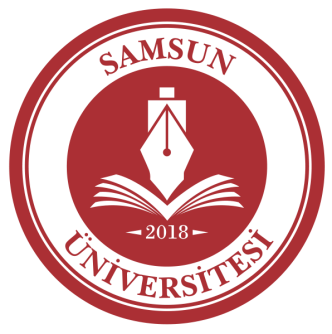 T.C.SAMSUN ÜNİVERSİTESİSİVİL HAVACILIK YÜKSEKOKULUUYGULAMALI EĞİTİM KABUL BELGESİ T.C.SAMSUN ÜNİVERSİTESİSİVİL HAVACILIK YÜKSEKOKULUUYGULAMALI EĞİTİM KABUL BELGESİ T.C.SAMSUN ÜNİVERSİTESİSİVİL HAVACILIK YÜKSEKOKULUUYGULAMALI EĞİTİM KABUL BELGESİ T.C.SAMSUN ÜNİVERSİTESİSİVİL HAVACILIK YÜKSEKOKULUUYGULAMALI EĞİTİM KABUL BELGESİ T.C.SAMSUN ÜNİVERSİTESİSİVİL HAVACILIK YÜKSEKOKULUUYGULAMALI EĞİTİM KABUL BELGESİ T.C.SAMSUN ÜNİVERSİTESİSİVİL HAVACILIK YÜKSEKOKULUUYGULAMALI EĞİTİM KABUL BELGESİ T.C.SAMSUN ÜNİVERSİTESİSİVİL HAVACILIK YÜKSEKOKULUUYGULAMALI EĞİTİM KABUL BELGESİ T.C.SAMSUN ÜNİVERSİTESİSİVİL HAVACILIK YÜKSEKOKULUUYGULAMALI EĞİTİM KABUL BELGESİ T.C.SAMSUN ÜNİVERSİTESİSİVİL HAVACILIK YÜKSEKOKULUUYGULAMALI EĞİTİM KABUL BELGESİ T.C.SAMSUN ÜNİVERSİTESİSİVİL HAVACILIK YÜKSEKOKULUUYGULAMALI EĞİTİM KABUL BELGESİ T.C.SAMSUN ÜNİVERSİTESİSİVİL HAVACILIK YÜKSEKOKULUUYGULAMALI EĞİTİM KABUL BELGESİ T.C.SAMSUN ÜNİVERSİTESİSİVİL HAVACILIK YÜKSEKOKULUUYGULAMALI EĞİTİM KABUL BELGESİ T.C.SAMSUN ÜNİVERSİTESİSİVİL HAVACILIK YÜKSEKOKULUUYGULAMALI EĞİTİM KABUL BELGESİ T.C.SAMSUN ÜNİVERSİTESİSİVİL HAVACILIK YÜKSEKOKULUUYGULAMALI EĞİTİM KABUL BELGESİ T.C.SAMSUN ÜNİVERSİTESİSİVİL HAVACILIK YÜKSEKOKULUUYGULAMALI EĞİTİM KABUL BELGESİ T.C.SAMSUN ÜNİVERSİTESİSİVİL HAVACILIK YÜKSEKOKULUUYGULAMALI EĞİTİM KABUL BELGESİ T.C.SAMSUN ÜNİVERSİTESİSİVİL HAVACILIK YÜKSEKOKULUUYGULAMALI EĞİTİM KABUL BELGESİ T.C.SAMSUN ÜNİVERSİTESİSİVİL HAVACILIK YÜKSEKOKULUUYGULAMALI EĞİTİM KABUL BELGESİ T.C.SAMSUN ÜNİVERSİTESİSİVİL HAVACILIK YÜKSEKOKULUUYGULAMALI EĞİTİM KABUL BELGESİ T.C.SAMSUN ÜNİVERSİTESİSİVİL HAVACILIK YÜKSEKOKULUUYGULAMALI EĞİTİM KABUL BELGESİ T.C.SAMSUN ÜNİVERSİTESİSİVİL HAVACILIK YÜKSEKOKULUUYGULAMALI EĞİTİM KABUL BELGESİ T.C.SAMSUN ÜNİVERSİTESİSİVİL HAVACILIK YÜKSEKOKULUUYGULAMALI EĞİTİM KABUL BELGESİ T.C.SAMSUN ÜNİVERSİTESİSİVİL HAVACILIK YÜKSEKOKULUUYGULAMALI EĞİTİM KABUL BELGESİ FOTOĞRAFFOTOĞRAFFOTOĞRAFFOTOĞRAFFOTOĞRAFFOTOĞRAFFOTOĞRAFFOTOĞRAFFOTOĞRAFFOTOĞRAFFOTOĞRAFÖĞRENCİNİNÖĞRENCİNİNÖĞRENCİNİNÖĞRENCİNİNÖĞRENCİNİNÖĞRENCİNİNÖĞRENCİNİNÖĞRENCİNİNÖĞRENCİNİNÖĞRENCİNİNÖĞRENCİNİNÖĞRENCİNİNÖĞRENCİNİNÖĞRENCİNİNÖĞRENCİNİNÖĞRENCİNİNÖĞRENCİNİNÖĞRENCİNİNÖĞRENCİNİNÖĞRENCİNİNÖĞRENCİNİNÖĞRENCİNİNÖĞRENCİNİNÖĞRENCİNİNÖĞRENCİNİNÖĞRENCİNİNÖĞRENCİNİNÖĞRENCİNİNÖĞRENCİNİNÖĞRENCİNİNÖĞRENCİNİNÖĞRENCİNİNÖĞRENCİNİNÖĞRENCİNİNÖĞRENCİNİNÖĞRENCİNİNÖĞRENCİNİNÖĞRENCİNİNÖĞRENCİNİNÖĞRENCİNİNÖĞRENCİNİNÖĞRENCİNİNT.C. Kimlik NumarasıT.C. Kimlik NumarasıT.C. Kimlik NumarasıT.C. Kimlik NumarasıT.C. Kimlik NumarasıT.C. Kimlik NumarasıT.C. Kimlik NumarasıT.C. Kimlik NumarasıT.C. Kimlik NumarasıAdı SoyadıAdı SoyadıAdı SoyadıAdı SoyadıAdı SoyadıAdı SoyadıAdı SoyadıAdı SoyadıAdı SoyadıÖğrenci NumarasıÖğrenci NumarasıÖğrenci NumarasıÖğrenci NumarasıÖğrenci NumarasıÖğrenci NumarasıÖğrenci NumarasıÖğrenci NumarasıÖğrenci NumarasıÖğretim YılıÖğretim YılıÖğretim YılıÖğretim YılıÖğretim YılıÖğretim YılıÖğretim YılıÖğretim YılıÖğretim YılıÖğretim YılıE-posta AdresiE-posta AdresiE-posta AdresiE-posta AdresiE-posta AdresiE-posta AdresiE-posta AdresiE-posta AdresiE-posta AdresiTelefon NumarasıTelefon NumarasıTelefon NumarasıTelefon NumarasıTelefon NumarasıTelefon NumarasıTelefon NumarasıTelefon NumarasıTelefon NumarasıTelefon Numarasıİkametgah Adresiİkametgah Adresiİkametgah Adresiİkametgah Adresiİkametgah Adresiİkametgah Adresiİkametgah Adresiİkametgah Adresiİkametgah AdresiBANKA IBAN NOBANKA IBAN NOBANKA IBAN NOBANKA IBAN NOBANKA IBAN NOBANKA IBAN NOBANKA IBAN NOBANKA IBAN NOBANKA IBAN NOBANKA IBAN NOBANKA IBAN NOBANKA IBAN NOBANKA IBAN NOBANKA IBAN NOBANKA IBAN NOBANKA IBAN NOBANKA IBAN NOBANKA IBAN NOBANKA IBAN NOBANKA IBAN NOBANKA IBAN NOBANKA IBAN NOBANKA IBAN NOBANKA IBAN NOBANKA IBAN NOBANKA IBAN NOBANKA IBAN NOBANKA IBAN NOBANKA IBAN NOBANKA IBAN NOBANKA IBAN NOBANKA IBAN NOBANKA IBAN NOBANKA IBAN NOBANKA IBAN NOBANKA IBAN NOBANKA IBAN NOBANKA IBAN NOBANKA IBAN NOBANKA IBAN NOBANKA IBAN NOBANKA IBAN NOTRİŞYERİNİNİŞYERİNİNİŞYERİNİNİŞYERİNİNİŞYERİNİNİŞYERİNİNİŞYERİNİNİŞYERİNİNİŞYERİNİNİŞYERİNİNİŞYERİNİNİŞYERİNİNİŞYERİNİNİŞYERİNİNİŞYERİNİNİŞYERİNİNİŞYERİNİNİŞYERİNİNİŞYERİNİNİŞYERİNİNİŞYERİNİNİŞYERİNİNİŞYERİNİNİŞYERİNİNİŞYERİNİNİŞYERİNİNİŞYERİNİNİŞYERİNİNİŞYERİNİNİŞYERİNİNİŞYERİNİNİŞYERİNİNİŞYERİNİNİŞYERİNİNİŞYERİNİNİŞYERİNİNİŞYERİNİNİŞYERİNİNİŞYERİNİNİŞYERİNİNİŞYERİNİNİŞYERİNİNAdıAdıAdıAdıAdıAdıAdıAdıAdresiAdresiAdresiAdresiAdresiAdresiAdresiAdresiİş Yeri Vergi Numarasıİş Yeri Vergi Numarasıİş Yeri Vergi Numarasıİş Yeri Vergi Numarasıİş Yeri Vergi Numarasıİş Yeri Vergi Numarasıİş Yeri Vergi Numarasıİş Yeri Vergi NumarasıÜretim/Hizmet AlanıÜretim/Hizmet AlanıÜretim/Hizmet AlanıÜretim/Hizmet AlanıÜretim/Hizmet AlanıÜretim/Hizmet AlanıÜretim/Hizmet AlanıÜretim/Hizmet AlanıTelefon NumarasıTelefon NumarasıTelefon NumarasıTelefon NumarasıTelefon NumarasıTelefon NumarasıTelefon NumarasıTelefon NumarasıTelefon NumarasıFaks NumarasıFaks NumarasıFaks NumarasıFaks NumarasıFaks NumarasıFaks NumarasıFaks NumarasıE-posta AdresiE-posta AdresiE-posta AdresiE-posta AdresiE-posta AdresiE-posta AdresiE-posta AdresiE-posta AdresiE-posta AdresiÇalışan SayısıÇalışan SayısıÇalışan SayısıÇalışan SayısıÇalışan SayısıÇalışan SayısıÇalışan SayısıUygulama EğitimininUygulama EğitimininUygulama EğitimininUygulama EğitimininUygulama EğitimininUygulama EğitimininUygulama EğitimininUygulama EğitimininUygulama EğitimininUygulama EğitimininUygulama EğitimininUygulama EğitimininUygulama EğitimininUygulama EğitimininUygulama EğitimininUygulama EğitimininUygulama EğitimininUygulama EğitimininUygulama EğitimininUygulama EğitimininUygulama EğitimininUygulama EğitimininUygulama EğitimininUygulama EğitimininUygulama EğitimininUygulama EğitimininUygulama EğitimininUygulama EğitimininUygulama EğitimininUygulama EğitimininUygulama EğitimininUygulama EğitimininUygulama EğitimininUygulama EğitimininUygulama EğitimininUygulama EğitimininUygulama EğitimininUygulama EğitimininUygulama EğitimininUygulama EğitimininUygulama EğitimininUygulama EğitimininBaşlama Tarihi Başlama Tarihi Başlama Tarihi Başlama Tarihi Başlama Tarihi Bitiş TarihiBitiş TarihiBitiş TarihiBitiş TarihiBitiş TarihiBitiş TarihiBitiş TarihiBitiş TarihiSüresiSüresiSüresiSüresiÇalışma GünleriÇalışma GünleriÇalışma GünleriÇalışma GünleriÇalışma GünleriPazartesiPazartesiPazartesiPazartesiPazartesiPazartesiSalıSalıSalıSalıSalıSalıÇarşambaÇarşambaÇarşambaÇarşambaÇarşambaÇarşambaÇarşambaÇarşambaPerşembePerşembePerşembePerşembeCumaCumaCumaCumaCumaCumaCumaCumaCumartesiCumartesiCumartesiCumartesiCumartesiÇalışma GünleriÇalışma GünleriÇalışma GünleriÇalışma GünleriÇalışma GünleriİŞVEREN VEYA VEKİLİNİNİŞVEREN VEYA VEKİLİNİNİŞVEREN VEYA VEKİLİNİNİŞVEREN VEYA VEKİLİNİNİŞVEREN VEYA VEKİLİNİNİŞVEREN VEYA VEKİLİNİNİŞVEREN VEYA VEKİLİNİNİŞVEREN VEYA VEKİLİNİNİŞVEREN VEYA VEKİLİNİNİŞVEREN VEYA VEKİLİNİNİŞVEREN VEYA VEKİLİNİNİŞVEREN VEYA VEKİLİNİNİŞVEREN VEYA VEKİLİNİNİŞVEREN VEYA VEKİLİNİNİŞVEREN VEYA VEKİLİNİNİŞVEREN VEYA VEKİLİNİNİŞVEREN VEYA VEKİLİNİNİŞVEREN VEYA VEKİLİNİNİŞVEREN VEYA VEKİLİNİNİŞVEREN VEYA VEKİLİNİNİŞVEREN VEYA VEKİLİNİNİŞVEREN VEYA VEKİLİNİNİŞVEREN VEYA VEKİLİNİNİŞVEREN VEYA VEKİLİNİNİŞVEREN VEYA VEKİLİNİNİŞVEREN VEYA VEKİLİNİNİŞVEREN VEYA VEKİLİNİNİŞVEREN VEYA VEKİLİNİNİŞVEREN VEYA VEKİLİNİNİŞVEREN VEYA VEKİLİNİNİŞVEREN VEYA VEKİLİNİNİŞVEREN VEYA VEKİLİNİNİŞVEREN VEYA VEKİLİNİNİŞVEREN VEYA VEKİLİNİNİŞVEREN VEYA VEKİLİNİNİŞVEREN VEYA VEKİLİNİNİŞVEREN VEYA VEKİLİNİNİŞVEREN VEYA VEKİLİNİNİŞVEREN VEYA VEKİLİNİNİŞVEREN VEYA VEKİLİNİNİŞVEREN VEYA VEKİLİNİNİŞVEREN VEYA VEKİLİNİNAdı SoyadıAdı SoyadıAdı SoyadıAdı SoyadıAdı SoyadıAdı SoyadıAdı SoyadıAdı SoyadıAdı SoyadıAdı SoyadıAdı SoyadıAdı SoyadıAdı SoyadıAdı SoyadıTarih, İmza ve KaşeTarih, İmza ve KaşeTarih, İmza ve KaşeTarih, İmza ve KaşeTarih, İmza ve KaşeTarih, İmza ve KaşeTarih, İmza ve KaşeTarih, İmza ve KaşeTarih, İmza ve KaşeTarih, İmza ve KaşeTarih, İmza ve KaşeTarih, İmza ve KaşeTarih, İmza ve KaşeGöreviGöreviGöreviGöreviGöreviGöreviGöreviGöreviGöreviGöreviGöreviGöreviGöreviGöreviTarih, İmza ve KaşeTarih, İmza ve KaşeTarih, İmza ve KaşeTarih, İmza ve KaşeTarih, İmza ve KaşeTarih, İmza ve KaşeTarih, İmza ve KaşeTarih, İmza ve KaşeTarih, İmza ve KaşeTarih, İmza ve KaşeTarih, İmza ve KaşeTarih, İmza ve KaşeTarih, İmza ve KaşeE-posta AdresiE-posta AdresiE-posta AdresiE-posta AdresiE-posta AdresiE-posta AdresiE-posta AdresiE-posta AdresiE-posta AdresiE-posta AdresiE-posta AdresiE-posta AdresiE-posta AdresiE-posta AdresiTarih, İmza ve KaşeTarih, İmza ve KaşeTarih, İmza ve KaşeTarih, İmza ve KaşeTarih, İmza ve KaşeTarih, İmza ve KaşeTarih, İmza ve KaşeTarih, İmza ve KaşeTarih, İmza ve KaşeTarih, İmza ve KaşeTarih, İmza ve KaşeTarih, İmza ve KaşeTarih, İmza ve Kaşeİşveren SGK Tescil Numarasıİşveren SGK Tescil Numarasıİşveren SGK Tescil Numarasıİşveren SGK Tescil Numarasıİşveren SGK Tescil Numarasıİşveren SGK Tescil Numarasıİşveren SGK Tescil Numarasıİşveren SGK Tescil Numarasıİşveren SGK Tescil Numarasıİşveren SGK Tescil Numarasıİşveren SGK Tescil Numarasıİşveren SGK Tescil Numarasıİşveren SGK Tescil Numarasıİşveren SGK Tescil NumarasıTarih, İmza ve KaşeTarih, İmza ve KaşeTarih, İmza ve KaşeTarih, İmza ve KaşeTarih, İmza ve KaşeTarih, İmza ve KaşeTarih, İmza ve KaşeTarih, İmza ve KaşeTarih, İmza ve KaşeTarih, İmza ve KaşeTarih, İmza ve KaşeTarih, İmza ve KaşeTarih, İmza ve KaşeÖĞRENCİNİN KİMLİK BİLGİLERİÖĞRENCİNİN KİMLİK BİLGİLERİÖĞRENCİNİN KİMLİK BİLGİLERİÖĞRENCİNİN KİMLİK BİLGİLERİÖĞRENCİNİN KİMLİK BİLGİLERİÖĞRENCİNİN KİMLİK BİLGİLERİÖĞRENCİNİN KİMLİK BİLGİLERİÖĞRENCİNİN KİMLİK BİLGİLERİÖĞRENCİNİN KİMLİK BİLGİLERİÖĞRENCİNİN KİMLİK BİLGİLERİÖĞRENCİNİN KİMLİK BİLGİLERİÖĞRENCİNİN KİMLİK BİLGİLERİÖĞRENCİNİN KİMLİK BİLGİLERİÖĞRENCİNİN KİMLİK BİLGİLERİÖĞRENCİNİN KİMLİK BİLGİLERİÖĞRENCİNİN KİMLİK BİLGİLERİÖĞRENCİNİN KİMLİK BİLGİLERİÖĞRENCİNİN KİMLİK BİLGİLERİÖĞRENCİNİN KİMLİK BİLGİLERİÖĞRENCİNİN KİMLİK BİLGİLERİÖĞRENCİNİN KİMLİK BİLGİLERİÖĞRENCİNİN KİMLİK BİLGİLERİÖĞRENCİNİN KİMLİK BİLGİLERİÖĞRENCİNİN KİMLİK BİLGİLERİÖĞRENCİNİN KİMLİK BİLGİLERİÖĞRENCİNİN KİMLİK BİLGİLERİÖĞRENCİNİN KİMLİK BİLGİLERİÖĞRENCİNİN KİMLİK BİLGİLERİÖĞRENCİNİN KİMLİK BİLGİLERİÖĞRENCİNİN KİMLİK BİLGİLERİÖĞRENCİNİN KİMLİK BİLGİLERİÖĞRENCİNİN KİMLİK BİLGİLERİÖĞRENCİNİN KİMLİK BİLGİLERİÖĞRENCİNİN KİMLİK BİLGİLERİÖĞRENCİNİN KİMLİK BİLGİLERİÖĞRENCİNİN KİMLİK BİLGİLERİÖĞRENCİNİN KİMLİK BİLGİLERİÖĞRENCİNİN KİMLİK BİLGİLERİÖĞRENCİNİN KİMLİK BİLGİLERİÖĞRENCİNİN KİMLİK BİLGİLERİÖĞRENCİNİN KİMLİK BİLGİLERİÖĞRENCİNİN KİMLİK BİLGİLERİAdı Adı Adı Adı Adı Adı Adı Adı Nüfusa Kayıtlı Olduğu İlNüfusa Kayıtlı Olduğu İlNüfusa Kayıtlı Olduğu İlNüfusa Kayıtlı Olduğu İlNüfusa Kayıtlı Olduğu İlNüfusa Kayıtlı Olduğu İlNüfusa Kayıtlı Olduğu İlNüfusa Kayıtlı Olduğu İlNüfusa Kayıtlı Olduğu İlNüfusa Kayıtlı Olduğu İlNüfusa Kayıtlı Olduğu İlNüfusa Kayıtlı Olduğu İlNüfusa Kayıtlı Olduğu İlNüfusa Kayıtlı Olduğu İlNüfusa Kayıtlı Olduğu İlSoyadıSoyadıSoyadıSoyadıSoyadıSoyadıSoyadıSoyadıİlçeİlçeİlçeİlçeİlçeİlçeİlçeİlçeİlçeİlçeİlçeİlçeİlçeİlçeİlçeBaba AdıBaba AdıBaba AdıBaba AdıBaba AdıBaba AdıBaba AdıBaba AdıMahalle-KöyMahalle-KöyMahalle-KöyMahalle-KöyMahalle-KöyMahalle-KöyMahalle-KöyMahalle-KöyMahalle-KöyMahalle-KöyMahalle-KöyMahalle-KöyMahalle-KöyMahalle-KöyMahalle-KöyAna Adı Ana Adı Ana Adı Ana Adı Ana Adı Ana Adı Ana Adı Ana Adı Cilt NoCilt NoCilt NoCilt NoCilt NoCilt NoCilt NoCilt NoCilt NoCilt NoCilt NoCilt NoCilt NoCilt NoCilt NoDoğum YeriDoğum YeriDoğum YeriDoğum YeriDoğum YeriDoğum YeriDoğum YeriDoğum YeriAile Sıra NoAile Sıra NoAile Sıra NoAile Sıra NoAile Sıra NoAile Sıra NoAile Sıra NoAile Sıra NoAile Sıra NoAile Sıra NoAile Sıra NoAile Sıra NoAile Sıra NoAile Sıra NoAile Sıra NoDoğum TarihiDoğum TarihiDoğum TarihiDoğum TarihiDoğum TarihiDoğum TarihiDoğum TarihiDoğum TarihiSıra NoSıra NoSıra NoSıra NoSıra NoSıra NoSıra NoSıra NoSıra NoSıra NoSıra NoSıra NoSıra NoSıra NoSıra NoT.C.Kimlik NoT.C.Kimlik NoT.C.Kimlik NoT.C.Kimlik NoT.C.Kimlik NoT.C.Kimlik NoT.C.Kimlik NoT.C.Kimlik NoVerildiği Nüfus DairesiVerildiği Nüfus DairesiVerildiği Nüfus DairesiVerildiği Nüfus DairesiVerildiği Nüfus DairesiVerildiği Nüfus DairesiVerildiği Nüfus DairesiVerildiği Nüfus DairesiVerildiği Nüfus DairesiVerildiği Nüfus DairesiVerildiği Nüfus DairesiVerildiği Nüfus DairesiVerildiği Nüfus DairesiVerildiği Nüfus DairesiVerildiği Nüfus DairesiNüfus Cüzdanı Seri NoNüfus Cüzdanı Seri NoNüfus Cüzdanı Seri NoNüfus Cüzdanı Seri NoNüfus Cüzdanı Seri NoNüfus Cüzdanı Seri NoNüfus Cüzdanı Seri NoNüfus Cüzdanı Seri NoVeriliş NedeniVeriliş NedeniVeriliş NedeniVeriliş NedeniVeriliş NedeniVeriliş NedeniVeriliş NedeniVeriliş NedeniVeriliş NedeniVeriliş NedeniVeriliş NedeniVeriliş NedeniVeriliş NedeniVeriliş NedeniVeriliş NedeniSGK NoSGK NoSGK NoSGK NoSGK NoSGK NoSGK NoSGK NoVeriliş TarihiVeriliş TarihiVeriliş TarihiVeriliş TarihiVeriliş TarihiVeriliş TarihiVeriliş TarihiVeriliş TarihiVeriliş TarihiVeriliş TarihiVeriliş TarihiVeriliş TarihiVeriliş TarihiVeriliş TarihiVeriliş TarihiÖĞRENCİİŞVEREN VE/VEYA VEKİLİSİVİL HAVACILIK YÜKSEKOKULU MÜDÜRÜAdı Soyadı:Adı Soyadı:Adı Soyadı: Tarih …/…/……	--/--/-----Tarih …/…/……Tarih …/…/……İmzaİmza-Kaşeİmza-Kaşe